Работа с родителями «Символы Масленицы»Цель: изготовление детьми, совместно с родителями символов Масленицы из разных видов материалов.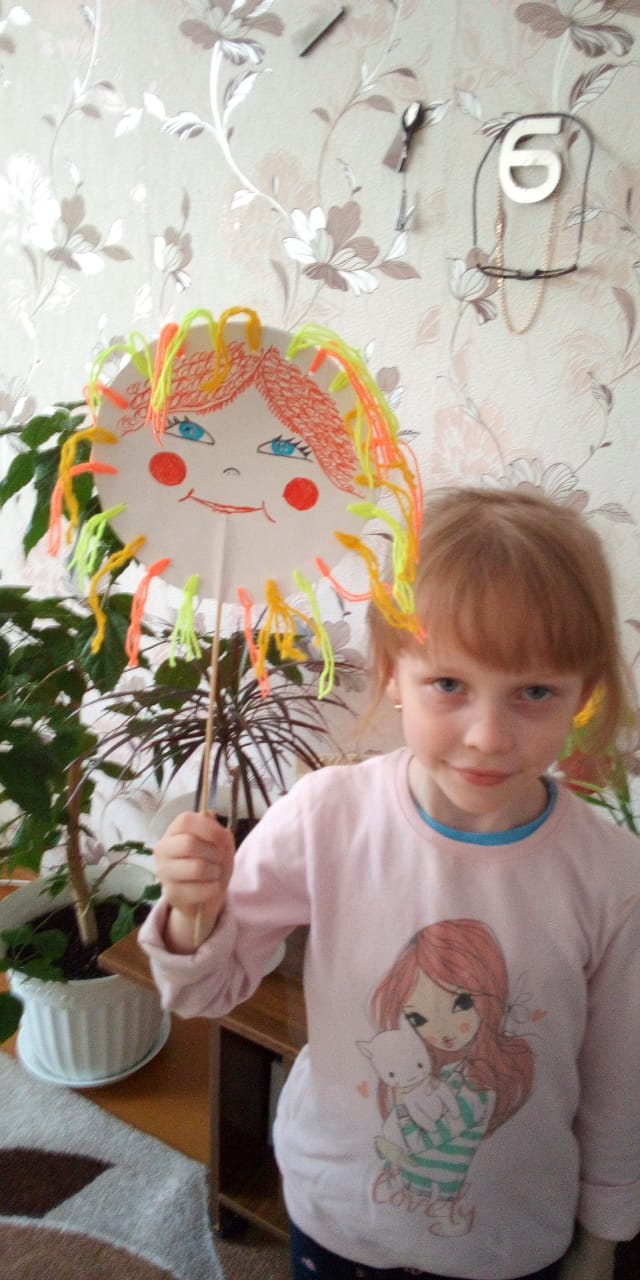 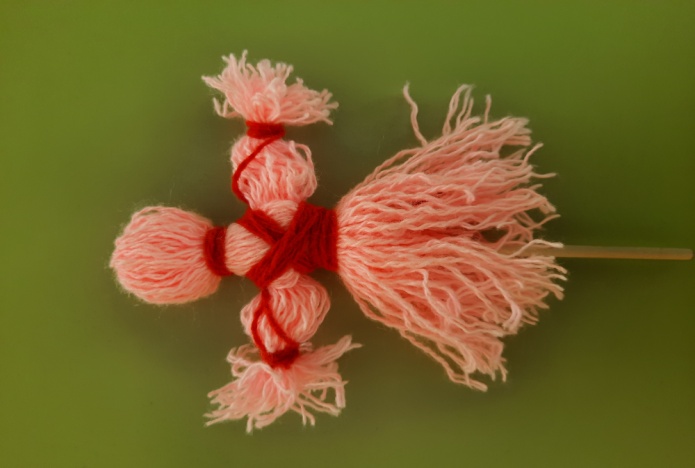 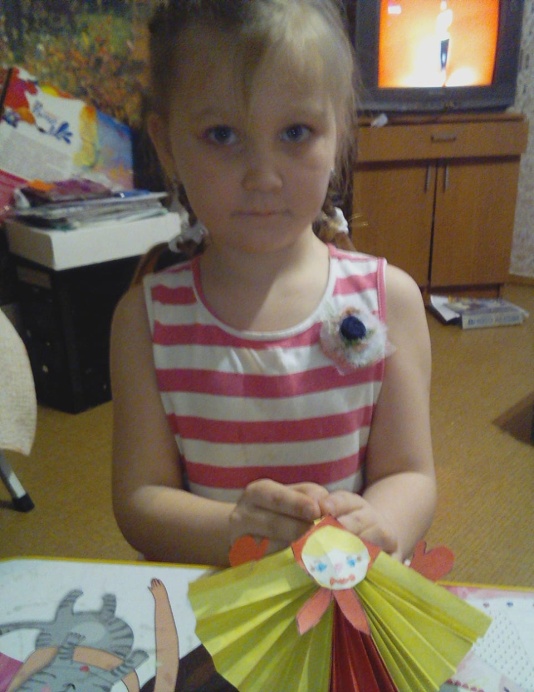 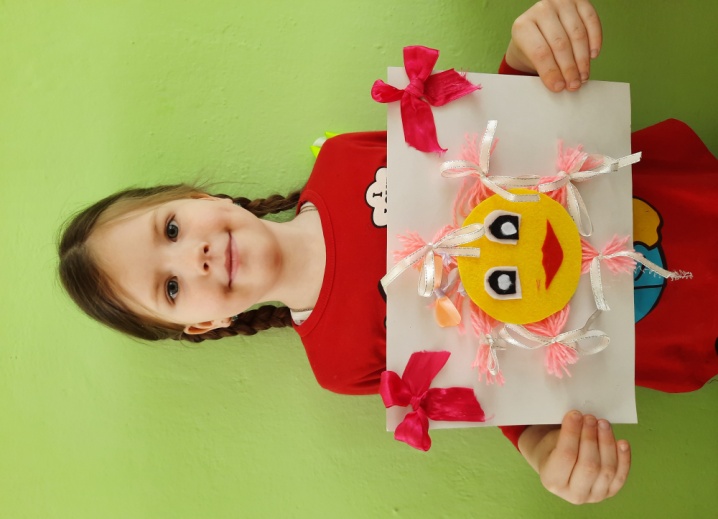 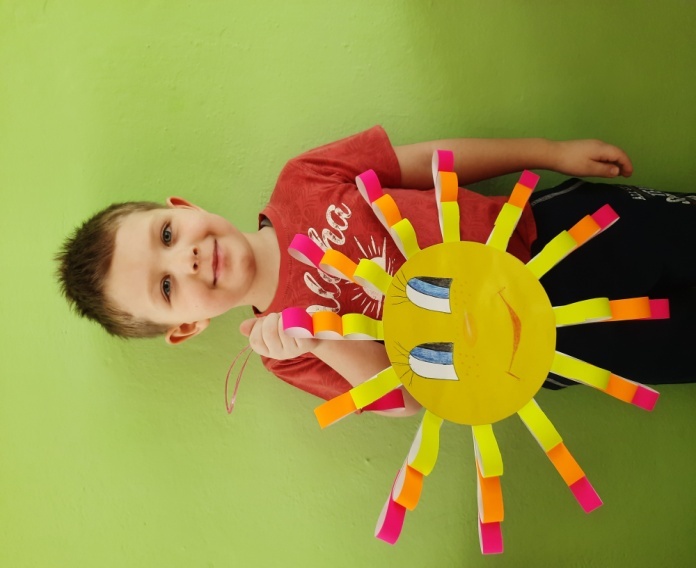 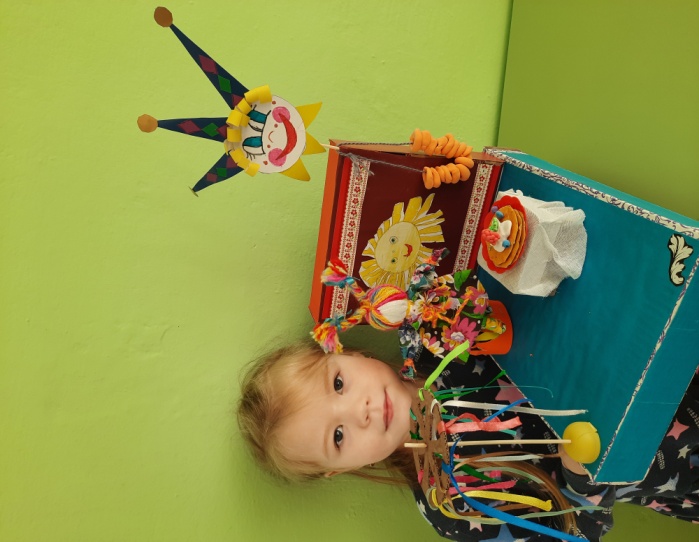 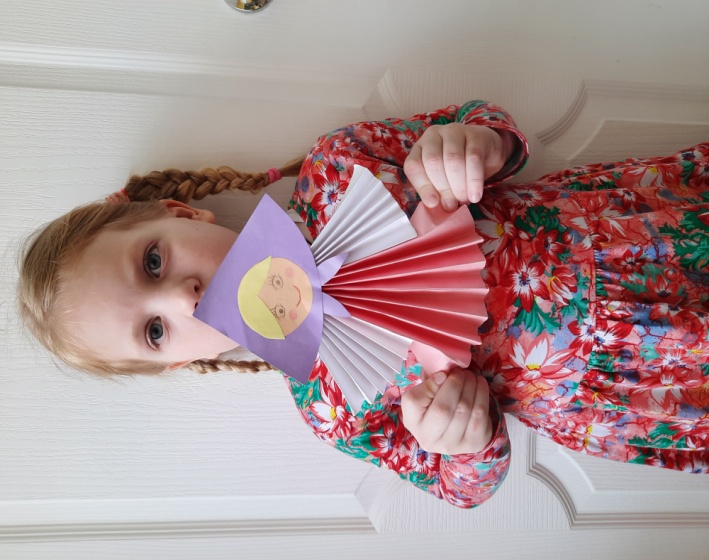 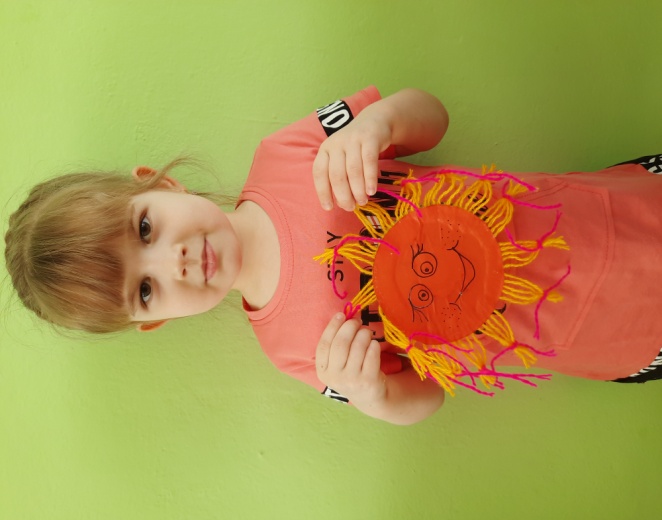 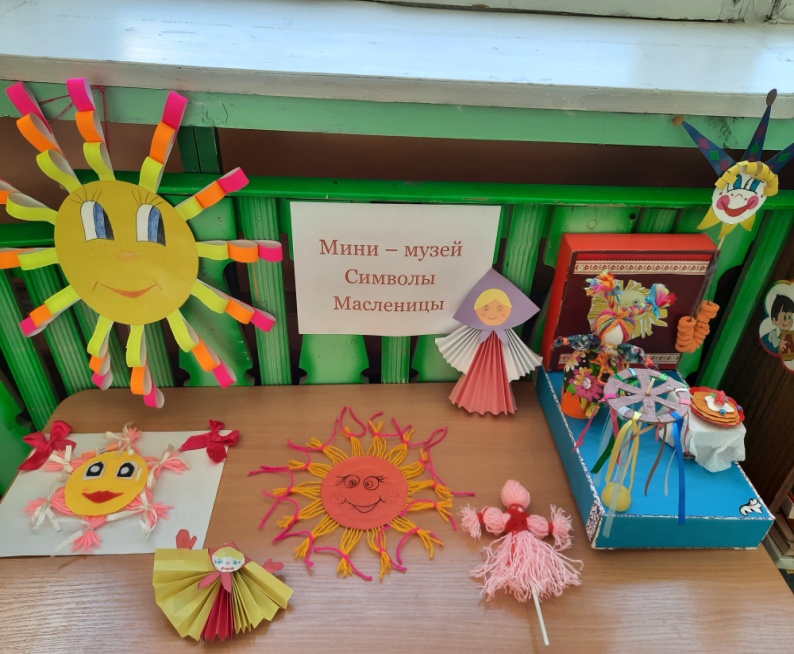 